ЕЖЕГОДНЫЙ ДОКЛАДРазвитие конкуренции и совершенствование антимонопольной политики в Кичменгско-Городецком муниципальном районе Вологодской области за 2020 годПодготовлен: экономическим отделом администрации Кичменгско-Городецкого муниципального районас.Кичменгский Городок 2021 год Одним из факторов развития конкуренции в Кичменгско-Городецком муниципальном районе является организация работы по формированию условий для здоровой конкуренции, свободного предпринимательства с целью развития района, обеспечения эффективности и устойчивости экономики. Данный доклад разработан на основании распоряжения Правительства Российской Федерации от 17 апреля 2019 г. № 768-р «Об утверждении стандарта развития конкуренции в субъектах Российской Федерации», Федерального закона от 26.07.2006 № 135-ФЗ «О защите конкуренции». В целях внедрения Стандарта развития конкуренции на территории Кичменгско-Городецкого муниципального района Вологодской области были разработаны следующие нормативные акты: 1. Решением Муниципального Собрания Кичменгско-Городецкого муниципального района от 28.12.2018 г № 122 «Об определении уполномоченного органа по содействию развитию конкуренции»  определен уполномоченный орган; 2. Постановлением администрации Кичменгско-Городецкого муниципального района от 22.05.2019 года № 434 «О внедрении стандарта конкуренции в Кичменгско-Городецком муниципальном районе» утверждены положение и состав рабочей группы по внедрению стандарта развития конкуренции в Кичменгско-Городецком муниципальном районе; 3. Постановление администрации Кичменгско-Городецкого муниципального района от 12.03.2020 № 179 «Об утверждении плана мероприятий («дорожной карты») по содействию развитию конкуренции в Кичменгско-Городецком муниципальном районе Вологодской области на 2020-2021 годы» (в редакции от 24.12.2020 № 1055); 4. Постановлением администрации Кичменгско-Городецкого муниципального района  от 2 июля 2019 года № 536 создана система внутреннего обеспечения соответствия требованиям антимонопольного законодательства.5. На официальном сайте Кичменгско-Городецкого муниципального района (http://kichgorod.ru/) в разделе «Стандарт развития конкуренции» размещен реестр хозяйствующих субъектов, доля участия муниципального образования в которых составляет 50 и более процентов с указанием рынка присутствия каждого такого хозяйствующего субъекта, на котором осуществляется данная деятельность; 6. На официальном сайте Кичменгско-Городецкого муниципального района (http://kichgorod.ru/) в разделе «Стандарт развития конкуренции» в подразделе «Антимонопольный комплаенс» размещен «Доклад об антимонопольном комплаенсе в администрации Кичменгско-Городецкого муниципального района за 2020 год». На официальном сайте Кичменгско-Городецкого муниципального района (http://kichgorod.ru/) в разделе «Стандарт развития конкуренции» в подразделе «Оценка конкуренции на рунках Кичменгско-Городецкого района», где размещены 3 ссылки: на опрос мнения субъектов МСП, потребителей товаров и услуг, а также на опрос населения и ссылки на вышеуказанные нормативно правовые акты. Рис 1. Сайт Кичменгско-Городецкого района раздел «Стандарт развития конкуренции» 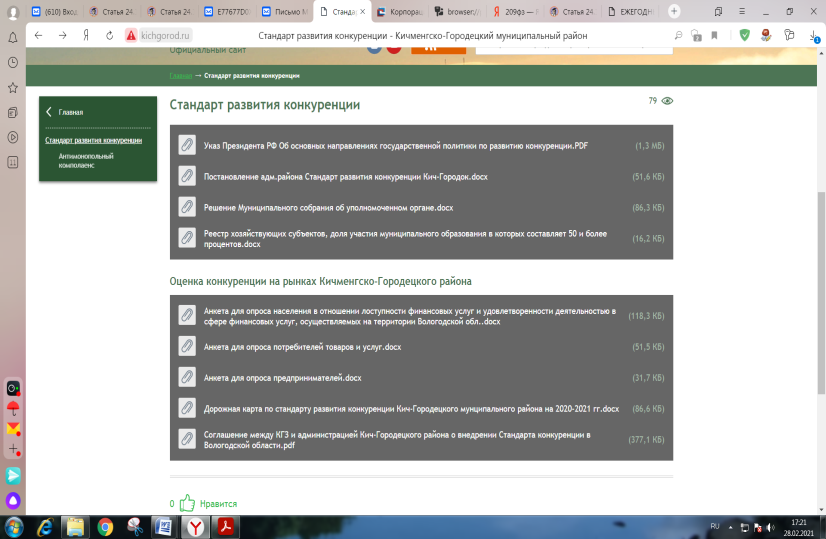 Обеспечено регулярное участие специалистов администрации в обучающих семинарах в режиме ВКС, проводимых Комитетом государственного заказа Вологодской области. Во исполнении п.4.1 Соглашения между Комитетом государственного заказа Вологодской области и администрацией Кичменгско-Городецкого муниципального района по внедрению стандарта развития конкуренции от 05.02.2018 года, экономическим отделом администрации Кичменгско-Городецкого муниципального района - уполномоченным органом по содействию развитию конкуренции на территории Кичменгско-Городецкого муниципального района Вологодской области в 2020 году проводился мониторинг состояния и развития конкурентной среды на рынках товаров, работ и услуг на территории Кичменгско-Городецкого муниципального района Вологодской области. В рамках проведения мониторинга субъектов предпринимательской деятельности, мониторинга потребителей товаров и услуг и мониторинга удовлетворенности представленной официальной информацией уполномоченным органом с помощью анкет, проводился ежегодный мониторинг, который включил в себя: опрос мнения, представителей субъектов предпринимательской деятельности состояния и развития конкурентной среды на рынках товаров и услуг Кичменгско-Городецкого муниципального района – 36 анкет. 1) Анкета для потребителей товаров, работ и услуг в Кичменгско-Городецком районе – 18 анкет; 2) Анкета для предпринимателей Кичменгско-Городецкого муниципального района - 16 анкет. 3) Анкета для опроса населения в отношении доступности финансовых услуг в Кичменгско-Городецком районе – 19 анкетВ анкетировании приняло участие 37 человек. Это работающие жители района, среднемесячный доход на одного члена семьи которых составляет от 10 до 20 тыс. руб. По мнению опрошенных, на рынках Кичменгско-Городецкого района недостаточно или отсутствуют организации, предоставляющие следующие товары и услуги: социальные услуги, услуги в сфере профессионального образования, медицинские услуги и услуги учреждений детского отдыха и оздоровления. Не удовлетворены качеством следующих товаров и услуг в Кичменгско-Городецком районе: медицинские услуги, услуги учреждений детского отдыха и оздоровления, услуги по ремонту автотранспортных средств. Не удовлетворены ценами на следующие товары и услуги в Кичменгско-Городецком муниципальном районе: ритуальные услуги, электроснабжение, услуги по сбору и транспортированию твердых коммунальных отходов, услуги по перевозке пассажиров и багажа легковым такси Не удовлетворены возможностью выбора следующих товаров и услуг Кичменгско-Городецкого района: медицинские услуги, услуги среднего профессионального образования, услуги по сбору и транспортированию твердых коммунальных отходовОсновная масса опрошенных считает, что на территории Кичменгско-Городецкого района в течение последних 3 лет не изменилось количество организаций, предоставляющие следующие товары и услуги: бытовая техника, услуги учреждений детского отдыха и оздоровления, услуги учреждений дополнительного образования детей, услуги по сбору и транспортированию твердых коммунальных отходов. По мнению большинства, опрошенных, уровень цен на товары и услуги в течение последних 3 лет увеличился: продукты питания, одежда/обувь, лекарственные препараты, социальные услуги, услуги по сбору и транспортированию твердых коммунальных отходов. Основная масса опрошенных считает, что на территории Кичменгско-Городецкого района в течение последних трех лет уменьшилось качество следующих товаров и услуг: услуг дошкольного образования, услуг среднего профессионального образования, однако увеличилась возможность выбора следующих товаров и услуг: ритуальных услуг, работ по благоустройству городской среды. Также большинство опрошенных удовлетворены официальной информацией, размещаемой в открытом доступе о развитии конкуренции в Кичменгско-Городецком районе. Анкета для предпринимателей Кичменгско-Городецкого района. В анкетировании приняло участие 16 субъектов малого и среднего предпринимательства. В основном это предприниматели ведущие свою деятельность более 5 лет (60%), а величина годовой выручки до 120 млн. руб. (80%). Численность сотрудников бизнеса опрошенных составляет менее 15 человек (80%). Видами деятельности опрошенных является сельское хозяйство, охота и лесное хозяйство (20%), а также розничная торговля (40%), иные рынки (40%). Субъекты МСП, принявшие участие в опросе, считают, что на территории Кичменгско-Городецкого района конкуренция умеренная практически на всех рынках услуг, однако за последние три года число конкурентов на целевых рынках увеличилось (65%). Географический рынок, который является основным для бизнеса – это локальный рынок Кичменгско-Городецкого района (60%) и рынок РФ (40%). Большинство субъектов МСП из опрошенных удовлетворены официальной информацией, размещаемой в средствах массовой информации, сети интернет, о развитии конкуренции в Кичменгско-Городецкого районе. Среди препятствий, с которым сталкиваются опрошенные субъекты МСП можно выделить: высокий уровень налоговой нагрузки, оформление проектной документации, получение лицензии, регистрация прав собственности, предоставление земельных участков в аренду или собственность, подключение к электрическим сетям. 60% опрошенных считают, что административные барьеры есть и основным из них является нестабильность российского законодательства, регулирующего предпринимательскую деятельность, однако они преодолимы без существенных затрат. Часть опрошенных считает, что органы власти помогают бизнесу своими действиями (50%). Оценка характеристик услуг субъектов естественных монополий (водоснабжение/водоотведение, газоснабжение, электроснабжение, теплоснабжение, телефонная связь) в районе показала, большинство опрошенных считает, что услуги в районе можно получить «скорее быстро», однако сложность их получения высокая. Согласно опроса бизнеса, непреодолимых административных барьеров для доступа на рынок района не выявлено. Заявлений от предприятий, организаций, предпринимателей на административные ограничения со стороны ОМС района также не поступало. Для необходимости повышения комфортности и удобства предоставления гражданам и организациям муниципальных услуг и предоставления возможности получения целого комплекса услуг в разных сферах деятельности в одном месте и снижения нагрузки на органы местного самоуправления в части приема заявлений и документов по муниципальным услугам утвержден Перечень муниципальных услуг администрации района, предоставляемых на базе многофункционального центра предоставления государственных и муниципальных услуг Вологодской области по принципу «одного окна». В течении 2020 года более 50 организаций и предпринимателей района привлечены к участию в бесплатных обучающих семинарах регионального масштаба и других мероприятиях в онлайн-формате в период распространения коронавирусной инфекции. 8 человек прошли обучение на образовательной площадке «Популяризация предпринимательства» слета молодежного актива Вологодской области «Регион молодых». В условиях нестабильной экономической ситуации, вызванной распространением новой коронавирусной инфекции, в Кичменгско-Городецком муниципальном районе принято постановление администрации района  от 21.05.2020 № 385 «Об условиях предоставления отсрочки по уплате платежей по договорам аренды недвижимого имущества, находящегося в собственности района».    В соответствии с постановлением Правительства Российской Федерации от 3 апреля 2020 № 440 «О продлении действия разрешений и иных особенностях в отношении разрешительной деятельности в 2020 году» в 2020 году субъектам предпринимательской деятельности было продлено 3 разрешения на строительство объектов на один год, срок действия которых истекает до 1 января 2021 года.Также в 2020 году рассмотрены возможности снижения для организаций и индивидуальных предпринимателей, пострадавших от распространения коронавирусной инфекции, налоговой ставки по ЕНВД до 7,5% при выполнении ими социальных обязательств по занятости и оплате труда сотрудников. Принято решение  Муниципального Собрания  от 29.05.2020 года № 229 «О внесении изменений в решение от 15.09.2005 № 99 "О введении на территории Кичменгско-Городецкого муниципального района  системы налогообложения в виде единого налога на вмененный доход для отдельных видов деятельности» (в редакции решения Муниципального Собрания от 31.10.2019 года № 179) изменения, которыми установлена ставка ЕНВД в размере 7,5 процента величины вмененного дохода для определенных категорий налогоплательщиков.Для привлечения потенциальных инвесторов в районе сформировано 7 инвестиционных площадок с различной степенью обеспеченности инфраструктурой, предлагаемых потенциальным инвесторам для размещения производственных и иных объектов. По каждой инвестиционной площадке даны основные сведения: адреса, площадь, кадастровые номера, удаленность, характеристика инженерной инфраструктуры, вид разрешенного использования. На официальном сайте (http://kichgorod.ru/) Кичменгско-Городецкого муниципального района в специальном разделе «Малое и среднее предпринимательство» - подраздел «Реестр получателей поддержки» размещен Реестр субъектов МСП района-получателей поддержки. Постановлением администрации Кичменгско-Городецкого муниципального района от 12.03.2020 № 179 «Об утверждении плана мероприятий («дорожной карты») по содействию развитию конкуренции в Кичменгско-Городецком муниципальном районе Вологодской области на 2020-2021 годы» (в редакции от 24.12.2020 № 1055) утверждены приоритетные и социально значимые рынки для содействия развитию конкуренции на территории Кичменгско-Городецкого муниципального района: 1. Рынок ритуальных услуг; 2. Рынок выполнения работ по благоустройству городской среды; 3. Рынок оказания услуг по ремонту автотранспортных средств. В рамках реализации мер по развитию конкуренции на отдельных рынках, в 2020 году были достигнуты следующие контрольные показатели: Развитие конкуренции является актуальной задачей, решение которой должно существенно улучшить условия развития экономики на территории Кичменгско-Городецкого муниципального района. Основная задача Стандарта развития конкуренции заключается в том, чтобы у потребителя была возможность выбора широкого ассортимента товаров и услуг по доступным ценам, и это касается очень многих рынков. Администрация Кичменгско-Городецкого муниципального района ставит перед собой задачу для дальнейшего развития конкуренции: - активнее содействовать развитию малого и среднего предпринимательства; привлекать инвестиции хозяйствующих субъектов в развитие экономики района; - содействовать развитию социального предпринимательства, поддержка самозанятых граждан. Результатом внедрения Стандарта развития конкуренции станет улучшение условий для ведения бизнеса, внедрение и применение новых современных технологий, повышение качества продукции, работ и услуг, развитие новых направлений деятельности, повышение степени защиты прав потребителей. Ежегодный доклад о состоянии и развитии конкурентной среды на рынках товаров и услуг Кичменгско-Городецкого муниципального района Вологодской области за 2020 год размещен на официальном сайте администрации Кичменгско-Городецкого муниципального района Вологодской области (www. kichgorod.ru) в разделе в разделе «Стандарт развития конкуренции».№ п/пНаименование ключевого показателяНаименование ключевого показателяЕдиница измеренияПлан01.01 2021Факт на01.01.2021 1.1.Рынок ритуальных услугРынок ритуальных услугРынок ритуальных услугРынок ритуальных услуг1.11.1доля организаций частной формы собственности в сфере ритуальных услугпроцент1001002.Рынок    выполнения    работ    по    благоустройству городской средыРынок    выполнения    работ    по    благоустройству городской средыРынок    выполнения    работ    по    благоустройству городской средыРынок    выполнения    работ    по    благоустройству городской средыРынок    выполнения    работ    по    благоустройству городской среды2.1.доля организаций частной формы собственности в сфере выполнения работ по благоустройству городской средыдоля организаций частной формы собственности в сфере выполнения работ по благоустройству городской средыпроцент1001003.Рынок оказания услуг по ремонту автотранспортных средствРынок оказания услуг по ремонту автотранспортных средствРынок оказания услуг по ремонту автотранспортных средствРынок оказания услуг по ремонту автотранспортных средствРынок оказания услуг по ремонту автотранспортных средств3.1.доля организаций частной формы собственности в сфере оказания услуг по ремонту автотранспортных средствдоля организаций частной формы собственности в сфере оказания услуг по ремонту автотранспортных средствпроцент100100